Full Council Special Meeting MinutesWednesday, February 11, 20212:00 pm - 4:00 pmLocation: 121 East 7th Place, St. Paul MN 55101Meeting conducted via TeamsMembers present via conference line (zoom):Christy Ceaz ClaudioMyrna PetersonNichole VillavicencioTrent DilksTed StampQuinn NystromLeigh LakeDave JohnsonMuzamil IbrahimHope JohnsonAndrew ChristensenEx-Officio members present:Aaron KallunkiEvy EngravLeslie KerkhoffSylvia VarcoTom DelaneyOther attendees:Ann SchulteElizabeth EmersonJean SwensenStaff PresentDavid Dively, MCD Executive DirectorShannon HartwigLinda GremillionTrevor TurnerChad MillerDavid FenleyMargot ImdiekeKody OlsonAgenda itemsOpen meetingVote to accept the agendaIntroductionsReports by subcommittees if any are readyFinancial report update by SmARTLegislative update by Trevor TurnerNominations of new council members to subcommittees Report of MnDAP COVID engagement events on 1/25 and 1/30 by David DivelyReview of public policy forum from December 2020 by Trevor Turner and David DivelyPublic commentAdjourn meetingCall to Order 2:08 p.m.Member present via Teams: Nikki Villavicencio, Trent Dilks, Myrna Peterson, Quinn Nystrom, Leigh Lake, Ted Stamp, Hope Johnson, Christy Caez Claudio, Andrew Christiansen, Muzamil Ibrahim, John Fechter, Jennifer Foley. Members absent David Johnson.Ex-Officio Members present: Roberta Kitlinski, Wendy Wulff, Tom Delaney, and Scott Beutel.Staff present: David Dively, Chad Miller, David Fenley, Linda Gremillion, Shannon Hartwig, and Trevor Turner.Action: Motion to approve addition of agenda item, add minutes from 12/9/2020 to the agenda was made by Myrna Peterson and seconded by Leigh Lake, motion unanimously passed by roll call vote, with all members in favor.IntroductionsThe group went through introductions and welcomed two new members who have joined since the last meeting.Reports by subcommitteesPublic Policy Frameworks committee chair Hope Johnson, gave a brief review of the work the group is doing, reviewing the existing by-laws and will continue over the next few meetings.Accessibility Committee chair Andy Christiansen, no reports today, group is meeting regularly.Financial report update by SmARTTracy Sigstad from SmART gave a review of the partnership SmART has with the group (MCD). The agency is in good financial standing. Legislative updateStaff member Trevor Turner provided the group with a review of the 2021 Policy Agenda review documents 1. MCD Policy Memo 2021 Legislative Agenda.pdf and 9. MCD Policy Memo - Disability Employment Task Force.pdf. Trevor will forward the items to the group. David Dively provided a brief review of the work environment Trevor has experienced during the past few months and the electronic meeting environments.Nominations of new council members to subcommittees Chairperson Nikki Villcencio confirmed the appointment of John Fetcher to the Accountability committee and Jennifer Foley to the Policy and Monitoring Frameworks CommitteeAction: Myrna Peterson made a motion to accept the members into the suggested committees John Fechter to the Accountability committee and Jennifer Foley to Policy and Monitoring Frameworks Committee, Hope Johnson seconded the motion. Motion unanimously passed by roll call vote, with all members in favor.Report of January MnDAP COVID engagement events David Dively provided a verbal report on the two engagement activities held in January of 2021. the group discussed some of the actions the group have taken part in.Review of Public Policy Forum from December 2020David Dively and Trevor Turner provided a brief review of the event. The group discussed the technology and barriers that members experienced. The group also discussed additional work to ensure the accessibility of web based, and all council activities.Public CommentQuinn Nystrom spoke to the group about the public relations and communications work of the agency, she will volunteer her skill set to drive up a more personal connection and is willing to assist other members as well.Council Business - PlanningExecutive Director David Dively discussed meeting planning and will contact the group, following up on minutes, council member contact information and future meeting planning for addition or subtractions of full council meeting, and or executive committee meetings.Adjourn 3:45 p.m.Note:13D.021 MEETINGS BY TELEPHONE OR OTHER ELECTRONIC MEANS; CONDITIONS.Subdivision 1. Conditions. A meeting governed by this section and section 13D.01, subdivisions 1, 2, 4, and 5, may be conducted by telephone or other electronic means so long as the following conditions are met: the presiding officer, chief legal counsel, or chief administrative officer for the affected governing body determines that an in-person meeting or a meeting conducted under section 13D.02 is not practical or prudent because of a health pandemic or an emergency declared under chapter 12;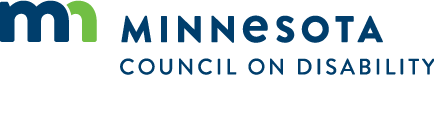 